§3402.  Definitions(REALLOCATED FROM TITLE 26, SECTION 3302)As used in this chapter, unless the context otherwise indicates, the following terms have the following meanings.  [RR 2013, c. 1, §45 (RAL).]1.  Customized employment.  "Customized employment" means employment acquired as a result of implementation of a flexible blend of strategies, services and supports designed to increase employment options for job seekers with complex needs through voluntary negotiation of the employment relationship with the employer.[RR 2013, c. 1, §45 (RAL).]2.  Disability.  "Disability" means a physical or mental disability as defined in Title 5, section 4553‑A.[RR 2013, c. 1, §45 (RAL).]3.  First and preferred service or support option.  "First and preferred service or support option" means the first employment service option that is offered by a state agency, prior to the offer of other supports or services, including day services.[RR 2013, c. 1, §45 (RAL).]4.  Integrated community-based employment.  "Integrated community-based employment" means employment in the competitive labor market that is performed on a full-time or part-time basis in the general community or through self-employment and for which a person with a disability is compensated at or above the minimum wage but not less than the prevailing wage and level of benefits paid by the employer for the same or similar work performed by persons without disabilities.[RR 2013, c. 1, §45 (RAL).]5.  State agency.  "State agency" means the Department of Education, the Department of Health and Human Services or the Department of Labor.[RR 2013, c. 1, §45 (RAL).]SECTION HISTORYRR 2013, c. 1, §45 (RAL). The State of Maine claims a copyright in its codified statutes. If you intend to republish this material, we require that you include the following disclaimer in your publication:All copyrights and other rights to statutory text are reserved by the State of Maine. The text included in this publication reflects changes made through the First Regular and First Special Session of the 131st Maine Legislature and is current through November 1. 2023
                    . The text is subject to change without notice. It is a version that has not been officially certified by the Secretary of State. Refer to the Maine Revised Statutes Annotated and supplements for certified text.
                The Office of the Revisor of Statutes also requests that you send us one copy of any statutory publication you may produce. Our goal is not to restrict publishing activity, but to keep track of who is publishing what, to identify any needless duplication and to preserve the State's copyright rights.PLEASE NOTE: The Revisor's Office cannot perform research for or provide legal advice or interpretation of Maine law to the public. If you need legal assistance, please contact a qualified attorney.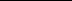 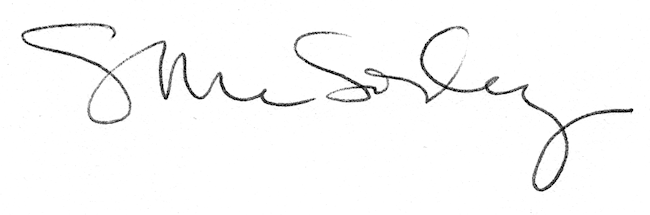 